Kran på Våbenværkstedet i Karup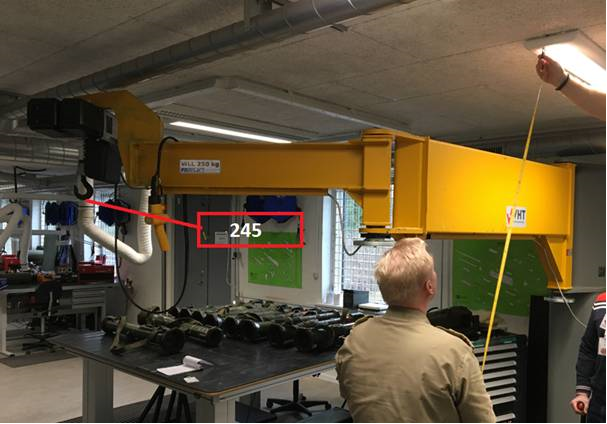 